Za záchodom troška vzadu,nie je kefa na parádu,trošku šuchni, potom spláchni,keď odchádzaš, svetlo zhasni,veď kultúru národa,poznáš podľa záchoda.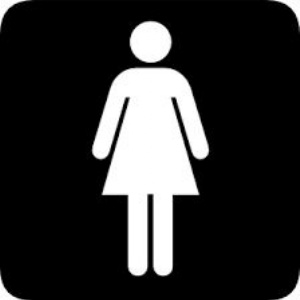 